جامعة الملك سعود						                                 مفردات المقرر: مبادئ علم الاجتماع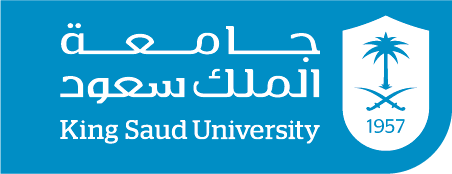 كلية الآداب                                                                                                        الفصل الدراسي: الأول  							                                 السنة الدراسية: 1436-1437هـمعلومات المحاضر:معلومات المقرر:طرق التقييم:*التأكيد على ضرورة حصول الطالبات على 80% من درجات الأعمال الفصلية قبل تاريخ الاعتذار.النشاط : ( في حالة وجود نشاط خاص بالمقرر ) :الخطة الأسبوعية:القـوانـيـنتوقعاتي منكِ عزيزتي الطالبة:  - الالتزام بموعد المحاضرة والتواجد في القاعة , والتفاعل أثناء المحاضرة والمشاركة فيها بشكل إيجابي .- وضع الهاتف الجوال على الوضع الصامت ، وعدم استخدامه أو أي جهاز آخر أثناء المحاضرة.- الالتزام بموعد الاختبار الفصلي وعدم التغيب عن الاختبار، ولن يعاد الاختبار إلا بوجود تقرير طبي من المستشفى الجامعي مصدق من شؤون الطالبات.- سيتم سؤالك بداية كل محاضرة عن المحاضرة السابقة، لذا أتوقع منك مراجعة ما تم دراسته في المحاضرة السابقة.- الالتزام بالأمانة العلمية والأدبية , والاعتماد على النفس في حل الواجبات المنزلية وإعداد التكاليف . أ/ منتهى ابراهيم بن محارباسم المحاضرالأحد 12- 1, الثلاثاء 11- 12 , 2-3 , الخميس 9-10الساعات المكتبيةمبنى كلية الآداب \ قسم الدراسات الاجتماعية \ الدور الثالث \مكتب 57 \هاتف 0118052861رقم المكتبmbenmuhareb@ksu.edu.saعنوان البريدي الإلكترونيمبادئ علم الاجتماع اسم المقرر101 جمعرقم المقرريتناول هذا المقرر التعريف بعلم الاجتماع ونشأته وأهدافه وأهميته وأهم المشكلات التي واجهته والمجالات التي يهتم بها, والعلاقة بين الفرد والمجتمع, ويعرف أيضا بأهم العلماء المؤسسين لعلم الاجتماع, ويناقش البناء الاجتماعي ومكوناته, و العمليات الاجتماعية كما يتناول بعض المصطلحات الاجتماعية.توصيف المقررتنمية القدرات المعرفية للطالبة بعلم الاجتماعتنمية المهارات الاجتماعية والحوار والمناقشة والمحاكاة لدى الطالبة. تنمية القدرات العلمية والتحليل والاستنتاج والنقد لدى الطالبةنواتج التعلم (المنصوص عليها في توصيف المقرر).الكتب الرئيسيةالخطيب، سلوى عبد الحميد(2015). نظرة في علم الاجتماع المعاصر. مكتبة الشقري. الرياض..المراجع التكميلية (إن وجد)- مهارات معرفية بعلم الاجتماع- القدرة على التحليل والاستنتاج والتفكير النقدي- القدرة على الحوار والمناقشة والعمل الجماعي . - استخدام الشبكة العنكبوتية للحصول على المعلوماتمخرجات التعليمالمحاضرات  والواجباتالحوار والمناقشةالتعلم النشط  والتعليم التعاوني  (ورش عمل ) والتعليم الذاتي .العصف الذهنيالبحث في الشبكة العنكبوتية ودمج التقنية بالتعليماستراتيجيات التعليمتاريخ التغذية الراجعة(تزويد الطالبات بالنتيجة)*تاريخ التقييمتقسيم الدرجاتالنوعالاسبوع الثاني عشرخلال الفصل الدراسي5 درجاتالتفاعل والمشاركةالاسبوع الثاني عشر خلال الفصل الدراسي15 درجات التكاليف  الاسبوع السابع الاسبوع الثاني عشرالأسبوع السادس الثلاثاء  14/5الأسبوع الحادي عشر  الثلاثاء 20/ 620 درجة اختبار أول20درجة اختبار ثانياختبارات فصلية40 درجة40 درجة40 درجةاختبار نهائيمذكرة إضافية (في حالة التغيب عن الاختبار، لن يعاد الاختبار إلا بوجود تقرير طبي من المستشفى الجامعي مصدق من شؤون الطالبات)مذكرة إضافية (في حالة التغيب عن الاختبار، لن يعاد الاختبار إلا بوجود تقرير طبي من المستشفى الجامعي مصدق من شؤون الطالبات)مذكرة إضافية (في حالة التغيب عن الاختبار، لن يعاد الاختبار إلا بوجود تقرير طبي من المستشفى الجامعي مصدق من شؤون الطالبات)مذكرة إضافية (في حالة التغيب عن الاختبار، لن يعاد الاختبار إلا بوجود تقرير طبي من المستشفى الجامعي مصدق من شؤون الطالبات)الدرجةهدفهالنشاطالعـنـوانالأسبوعإرشاد أكاديمي1 تقديم المادة للطالبات والتعريف بأهميتها وأهدافه2 لمحة عامة عن علم الاجتماع المفهوم و النشأة والأهمية والأهداف3البناء الاجتماعي ومكوناته.  4العمليات الاجتماعية ( التغير الاجتماعي)5 الاختبار الفصلي الأول 6العمليات الاجتماعية ( الضبط الاجتماعي)7االتنشئة الاجتماعية8 الثقافة 9 النظام الأسري 10امناهج البحث الاجتماعي11 الاختبار الفصلي الثاني 12االنظريات الاجتماعية 13